lMADONAS NOVADA PAŠVALDĪBA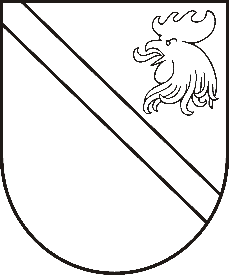 Reģ. Nr. 90000054572Saieta laukums 1, Madona, Madonas novads, LV-4801 t. 64860090, e-pasts: pasts@madona.lv ___________________________________________________________________________MADONAS NOVADA PAŠVALDĪBAS DOMESLĒMUMSMadonā2020.gada 30.decembrī						          	      		       Nr.558									     (protokols Nr.28, 10.p.)Par grozījumiem Madonas novada pašvaldības 27.03.2014. lēmumā Nr.161 “Par Madonas Valsts ģimnāzijas nolikuma apstiprināšanu”No 2017.gada Madona novadā tiek īstenots projekts Nr.8.1.2.0/17/I/017 “Vispārējās izglītības iestāžu mācību vides uzlabošana Madonas novadā”, tajā skaitā objekts “Madonas Valsts ģimnāzijas ēku kompleksa un stadiona pārbūve”, tādējādi sakārtojot un pilnveidojot izglītības iestāžu infrastruktūru, sekmējot kompetenču pieejā balstītā vispārējās izglītības satura ieviešanu, ergonomiskas mācību vides izveidi, informācijas un komunikāciju tehnoloģiju risinājumu ieviešanu, jaunu dabaszinātņu un matemātikas kabinetu iekārtošanu, reģionālā metodiskā centra izveidi.Saskaņā ar 28.12.2020. Būvniecības Valsts kontroles biroja aktu Nr. 20056780700201, objekts - Madonas Valsts ģimnāzijas ēku kompleksa un stadiona pārbūve, Skolas iela 10, Madona, ir nodots ekspluatācijā, un var tik uzsākta izglītības programmu īstenošana. Ņemot vērā minēto, nepieciešams veikt grozījumus ar Madonas novada pašvaldības 27.03.2014. lēmumu Nr.161 (protokols Nr.7, 16.p.) “Par Madonas Valsts ģimnāzijas nolikuma apstiprināšanu” (ar grozījumiem, kas izdarīti ar 26.11.2015. lēmumu Nr.711 (protokols Nr.25, 18.p.) un 29.10.2020. lēmumu Nr.455 (protokols Nr.22, 44.p.)) apstiprinātajā Madonas Valsts ģimnāzijas nolikumā.Saskaņā ar likuma “Par pašvaldībām” 21.panta 8.punktu, Izglītības likuma 22.panta pirmo daļu, Vispārējās izglītības likuma 9.panta otro daļu izglītības iestādes nolikumu, attiecīgi arī grozījumus tajā, apstiprina izglītības iestādes dibinātājs. Noklausījusies sniegto informāciju, atklāti balsojot: PAR – 17 (Andrejs Ceļapīters, Artūrs Čačka, Andris Dombrovskis, Zigfrīds Gora, Antra Gotlaufa, Artūrs Grandāns, Gunārs Ikaunieks, Valda Kļaviņa, Agris Lungevičs, Ivars Miķelsons, Valentīns Rakstiņš, Andris Sakne, Rihards Saulītis, Inese Strode, Aleksandrs Šrubs, Gatis Teilis, Kaspars Udrass), PRET – NAV, ATTURAS – NAV, Madonas novada pašvaldības dome NOLEMJ:Aizstāt 6.punktā vārdus un skaitli “Valdemāra bulvāris 2a” ar vārdiem un skaitli “Skolas iela 10”;Izteikt nolikuma 6.1 punktu šādā redakcijā:“6.1 Izglītības programmu īstenošanas vietas adrese: Skolas iela 10, Madona, Madonas novads, LV-4801, Latvija.;Domes priekšsēdētājs					         	         A.LungevičsS.Seržāne 26136230